In the navy (Village People, 1979) 126 BPM             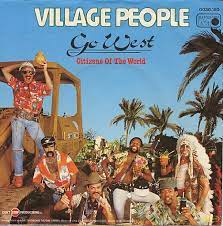 = 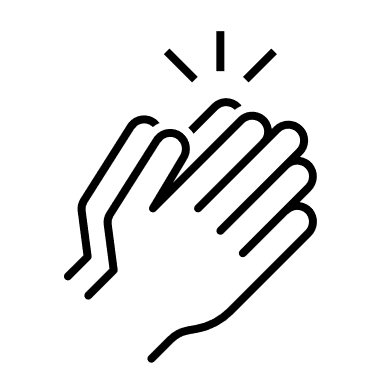    Gm                                                Gm                                    Gm                                BbWhere can you find pleasure, search  the world for treasure,  learn science technology ?            Cm                                               Bb                                Cm7                                 D7 Where can you begin to make your  dreams all come true on the land or on the sea ?
   Gm                                        Gm                                    Gm                          BbWhere can you learn to fly, play  in sports and skin dive, study oceanography ?
 Cm                                   Bb                                 Cm7                                           D7Sign off for the big band or  sit in the grandstand when your team and others meet        Gmaj7                     Gmaj7                                   Am7                       D7In the navy, yes, you can sail the seven seas… In the navy, yes, you can put your mind at ease         Am7                           D7                                             Gmaj7                   D              /            D7In the navy,    come on now people, make a stand… In the navy,    can't you see we need a hand        Gmaj7                      Gmaj7                                 Am7                       D7In the navy,   come on  protect the motherland In the navy, come on and join your fellow man
        Am7                          D7                                           Gmaj7                          D     /    D7      In the navy,  come on people and make a stand… In the navy,in the navy, in the navy,  ohx 2     They want you ! They want you ! They want you as a new recruit !    x 2Gm                                   Gm                        Gm                               BbIf you like adventure, don't  you wait to enter the recruiting office fast
  Cm                                  Bb                          Cm7                                        D7Don't you hesitate, there is  no need to wait they're signing up new seamen  fast
Gm                                     Gm                          Gm                                      BbMaybe you are too young to  join up today but don't you worry 'bout a thing
Cm                                    Bb                           Cm7                                    D7For I'm sure there will be al-ways a good na-vy to protect the land and seaREFRAINx 2     They want you ! They want you ! They want you as a new recruit !    x 2                            (2ème fois : Who me ?)Gm7         Gm7                                   Gm7         Gm7          But,                                      but,              but,  I'm afraid of water                                       Hey, hey look man            I get seasick even watchin' it on TVThey want you !     Oh my goodness They want you ! What am I gonna do in a submarine?They want you !                                 They want you ! (in the navy)
Gm7    Gm           REFRAIN  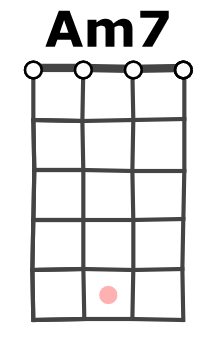 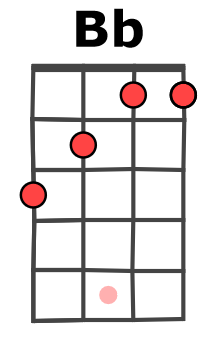 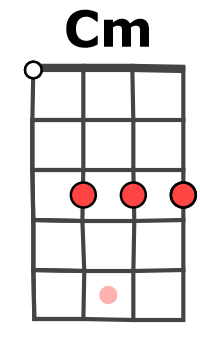 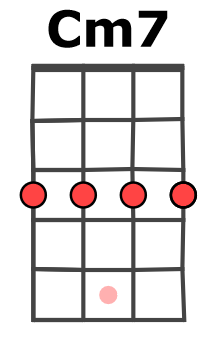 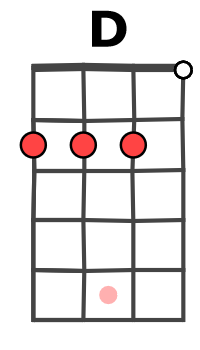 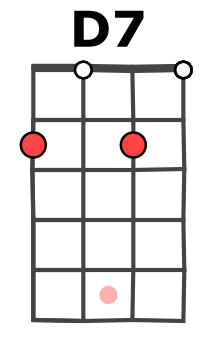 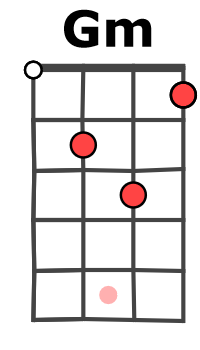 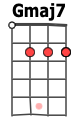 